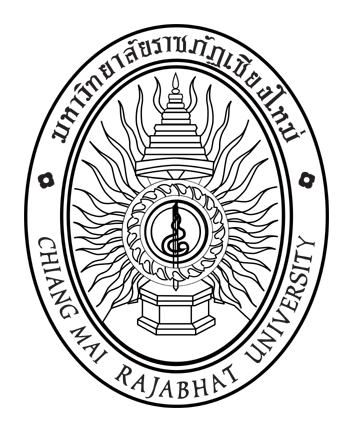 ใบเสนอชื่อผู้สมควรดำรงตำแหน่งผู้อำนวยการสำนักศิลปะและวัฒนธรรม							วันที่ ..............................................................เรื่อง	การเสนอชื่อผู้เข้ารับการสรรหาผู้อำนวยการสำนักศิลปะและวัฒนธรรมเรียน	ประธานกรรมการ คณะกรรมการสรรหาบุคคลเพื่อแต่งตั้งเป็นผู้อำนวยการสำนักศิลปะและวัฒนธรรมสิ่งที่ส่งมาด้วย	ข้อมูลเบื้องต้นของผู้เข้ารับการสรรหาเป็นผู้สมควรดำรงตำแหน่งผู้อำนวยการสำนักศิลปะและวัฒนธรรม 			(แบบ 003) จำนวน 1 ชุด	ตามประกาศคณะกรรมการสรรหาบุคคลเพื่อแต่งตั้งเป็นผู้อำนวยการสำนักศิลปะและวัฒนธรรม 
เรื่อง กำหนดการและขั้นตอนการสรรหาผู้อำนวยการสำนักศิลปะและวัฒนธรรม ประกาศ ณ วันที่ 11 มีนาคม 
พ.ศ. 2562 กำหนดให้บุคลากรของมหาวิทยาลัยมีสิทธิเสนอชื่อผู้สมควรดำรงตำแหน่งผู้อำนวยการสำนักศิลปะ
และวัฒนธรรมคนละหนึ่งชื่อ ตามข้อบังคับมหาวิทยาลัยราชภัฏเชียงใหม่ ว่าด้วย หลักเกณฑ์และวิธีการสรรหาบุคคลเพื่อแต่งตั้งเป็นผู้อำนวยการ หัวหน้าส่วนราชการ หรือหัวหน้าหน่วยงานที่เรียกชื่ออย่างอื่นที่มีฐานะเทียบเท่าคณะ พ.ศ. 2559 โดยกำหนดให้ยื่นแบบเสนอชื่อ ระหว่างวันที่ .................................. ถึง วันที่ ..................................	ข้าพเจ้า.................................................................................................. ตำแหน่ง................................
สังกัด...................................................................................ขอเสนอชื่อบุคคลผู้สมควรดำรงตำแหน่งผู้อำนวยการสำนักศิลปะและวัฒนธรรม คือ............................................................................................................................................	ทั้งนี้ ได้แนบเอกสารข้อมูลเบื้องต้นของผู้สมควรดำรงตำแหน่งผู้อำนวยการสำนักศิลปะและวัฒนธรรม
ตามแบบ 003 พร้อมนี้แล้ว	จึงเรียนมาเพื่อโปรดพิจารณา					    ลงชื่อ.....................................................................						(..................................................................)							        ผู้เสนอชื่อข้าพเจ้า.............................................................................................................................................................  ยินยอมเข้ารับการสรรหาเป็นผู้อำนวยการสำนักศิลปะและวัฒนธรรม    ลงชื่อ.....................................................................							(..................................................................)							   ผู้ได้รับการเสนอชื่อ